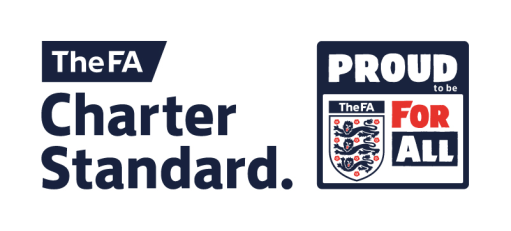 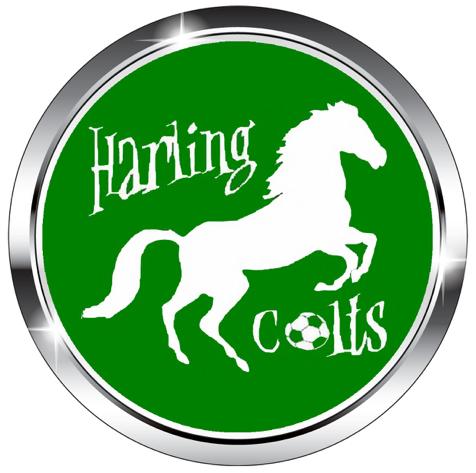 Club Constitution1. NameThe club shall be called Harling Colts F.C.2. ObjectsThe objects of the Club shall be to provide facilities, promote the game of Association Football, toarrange matches and social activities for its members and community participation in the same.3. Status of RulesThese rules (the "Club Rules") form a binding agreement between each member of the Club.4. Rules and Regulations(a) The members of the Club shall so exercise their rights, powers and duties and shall, whereappropriate use their best endeavors to ensure that others conduct themselves so that thebusiness and affairs of the Club are carried out in accordance with the Rules and Regulations ofThe Football Association Limited ("The FA"), County Football Association to which the Club isaffiliated ("Parent County Association") and Competitions in which the Club participates, for thetime being in force.(b) No alteration to the Club Rules shall be effective without prior written approval by the ParentCounty Association. The FA and the Parent County Association reserves the right to approve anyproposed changes to the Club Rules.(c) The Club will also abide by The FA’s Child Protection Policies and Procedures, Codes of Conductand the Equal Opportunities and Anti-Discrimination Policy as shall be in place from time to time.5. Club Membership(a) The members of the Club from time to time shall be those persons listed in the register ofmembers (the "Membership Register") which shall be maintained by the Club Secretary.(b) Any person who wishes to be a member must apply on the Membership Application Form anddeliver it to the Club. Election to membership shall be at the discretion of the Club Committee andgranted in accordance with the anti-discrimination and equality policies which are in place fromtime to time. An appeal against refusal may be made to the Club Committee in accordance withthe Complaints Procedure in force from time to time. Membership shall become effective upon anapplicant’s name being entered in the Membership Register.(c) In the event of a member’s resignation or expulsion, his or her name shall be removed from theMembership Register.(d) The FA and Parent County Association shall be given access to the Membership Register ondemand.6. Annual Membership Fee(a) An annual fee payable by each member shall be determined from time to time by the ClubCommittee and set at a level that will not pose a significant obstacle to community participation.Any fee shall be payable on a successful application for membership and annually by eachmember. Fees shall not be repayable.(b) The Club Committee shall have the authority to levy further subscriptions from the members asare reasonably necessary to fulfil the objects of the Club.7. Resignation and Expulsion(a) A member shall cease to be a member of the Club, and from the date on which, he/she givesnotice to the Club Committee of his/her resignation.(b) The Club Committee shall have the power to expel a member when, in its opinion, it would notbe in the interests of the Club for them to remain a member. An appeal against such a decisionmay be made to the Club Committee in accordance with the Complaints Procedure in force fromtime to time.(c) A member who resigns or is expelled shall not be entitled to claim any, or a share of any, of theincome and assets of the Club (the "Club Property).8. Club Committee(a) The Club Committee shall consist of the following Club Officers: Chairperson, Vice Chairperson,Treasurer, Secretary, Club Welfare Officer and up to five (5) other members, all elected at anAnnual General Meeting (“AGM”).(b) Each Club Officer and Club Committee Member shall hold office from the date of appointmentuntil the next AGM unless otherwise resolved at an Extraordinary General Meeting (“EGM”). Oneperson may hold no more than two (2) positions of Club Officer at any time. The Club Committeeshall be responsible for the management of all the affairs of the Club. Decisions of the ClubCommittee shall be made by a simple majority of those attending the Club Committee meeting.The Chairperson of the Club Committee meeting shall have a casting vote in the event of a tie.Meetings of the Club Committee shall be chaired by the or in their absence the secretary.The quorum for the transaction of the business of the Club Committee shall be three (3).(c) Decisions of the Club Committee shall be entered into the Minute Book of the Club to bemaintained by the Club Secretary.(d) Any member of the Club Committee may call a meeting of the Club Committee by giving notless than seven days’ notice to all members of the Club Committee. The Club Committee shall holdnot less than four (4) meetings per year.(e) An outgoing member of the Club Committee may be re-elected. Any vacancy on the ClubCommittee which arises between AGMs shall be filled by a member proposed by one (1) andseconded by another one (1) of the remaining Club Committee members and approved by asimple majority of the remaining Club Committee members.(f) Save as provided for in the Rules and Regulations of The FA, the Parent County Association andany applicable Competition, the Club Committee shall have the power to decide all questions anddisputes arising in respect of any issue concerning the Club Rules.(g) The position of a Club Officer shall be vacated if such a person is subject to a decision of The FAthat such person be suspended from holding office or from taking part in any football activityrelating to the administration or management of a football club.9. Annual and Extraordinary General Meetings(a) An AGM shall be held in each year to:(i) receive a report of the activities of the Club over the previous year;(ii) receive a report of the Club’s finances over the previous year;(iii) elect the members of the Club Committee; and(iv) consider any other business.(b) Nominations for election of members as Club Officers or as members of the Club Committeeshall be made in writing by the proposer and seconder, both of whom must be existing membersof the Club, to the Club Secretary not less than 21 days before the AGM. Notice of any resolutionto be proposed at the AGM shall be given in writing to the Club Secretary not less than 21 daysbefore the meeting.(c) An EGM may be called at any time by the Club Committee and shall be called within 21 days ofthe receipt by the Club Secretary of a requisition in writing, signed by not less than five membersstating the purposes for which the Meeting is required and the resolutions proposed. Business atan EGM may be any business that may be transacted at an AGM.(d) The Secretary shall send to each member at their last known address written notice of the dateof a General Meeting (whether an AGM or an EGM) together with the resolutions to be proposedat least 14 days before the meeting.(e) The quorum for a General Meeting shall be five.(f) The Chairperson, or in their absence a member selected by the Club Committee, shall take thechair. Each member present shall have one vote and resolutions shall be passed by a simplemajority. In the event of an equality of votes the Chairperson of the Meeting shall have a castingvote.(g) The Club Secretary, or in their absence a member of the Club Committee, shall enter Minutesof General Meetings into the Minute Book of the Club.10. Club TeamsAt its first meeting following each AGM the Club Committee shall appoint a Club member to beresponsible for each of the Club’s football teams. The appointed members shall be responsible formanaging the affairs of the team. The appointed members shall present to the Club Committee atits last meeting prior to an AGM a written report of the activities of the team.11. Club Finances(a) A bank account shall be opened and maintained in the name of the Club (the "Club Account").Designated account signatories shall be the Club Chairperson, the Club Secretary and theTreasurer. No sum shall be drawn from the Club Account except by cheque signed by two of thethree designated signatories. All monies payable to the Club shall be received by the Treasurer anddeposited in the Club Account.(b) The Club Property shall be applied only in furtherance of the objects of the Club. Thedistribution of profits or proceeds arising from the sale of Club Property to members is prohibited.(c) The Club Committee shall have the power to authorise the payment of remuneration andexpenses to any member of the Club (although a Club shall not remunerate a member for playing)and to any other person or persons for services rendered to the Club.(d) The Club may provide sporting and related social facilities, sporting equipment, coaching,courses, insurance cover, medical treatment, away-match expenses, post match refreshments andother ordinary benefits of Community Amateur Sports Clubs as provided for in the Finance Act2002.(e) The Club may also in connection with the sports purposes of the Club:(i) sell and supply food, drink and related sports clothing and equipment;(ii) employmembers (though not for playing) and remunerate them for providing goods and services, on fairterms set by the Club Committee without the person concerned beingpresent;(iii) pay for reasonable hospitality for visiting teams and guests; and(iv) indemnify the Club Committee and members acting properly in the course of therunning of the Club against any liability incurred in the proper running of the Club (but only to theextent of its assets).(f) The Club shall keep accounting records for recording the fact and nature of all payments andreceipts so as to disclose, with reasonable accuracy, at any time, the financial position, includingthe assets and liabilities of the Club. The Club must retain its accounting records for a minimum ofsix years.(g) The Club shall prepare an annual "Financial Statement", in such format as shall be availablefrom The FA from time to time. The Financial Statement shall be verified by an independent,appropriately qualified accountant and shall be approved by the members at a general meeting. Acopy of any Financial Statement shall, on demand, be forwarded to The FA.(h) The Club Property, other than the Club Account, shall be vested in not less than two and nomore than four custodians, one of whom shall be the Treasurer ("the Custodians"),who shall dealwith the Club Property as directed by decisions of the Club Committee and entry in the MinuteBook shall be conclusive evidence of such a decision.(i) The Custodians shall be appointed by the Club in a General Meeting and shall hold office untildeath or resignation unless removed by a resolution passed at a General Meeting.(j) On their removal or resignation, a Custodian shall execute a Conveyance in such form as ispublished by The FA from time to time to a newly elected Custodian or the existing Custodians asdirected by the Club Committee. The Club shall, on request, make a copy of any Conveyanceavailable to The FA. On the death of a Custodian, any Club Property vested in them shall vestautomatically in the surviving Custodians. If there is only one surviving Custodian, an EGM shall beconvened as soon as possible to appoint another Custodian.(k) The Custodians shall be entitled to an indemnity out of the Club Property for all expenses andother liabilities reasonably incurred by them in carrying out their duties.12. Dissolution(a) A resolution to dissolve the Club shall only be proposed at a General Meeting and shall becarried by a majority of at least three-quarters of the members present.(b) The dissolution shall take effect from the date of the resolution and the members of the ClubCommittee shall be responsible for the winding up of the assets and liabilities of the Club.(c) Any surplus assets remaining after the discharge of the debts and liabilities of the Club shall betransferred to another Club, a Competition, the Parent County Association or The FA for use bythem related to community sports.